附件2：中共应城市委党校位置地图具体地址：应城市城中东大街33号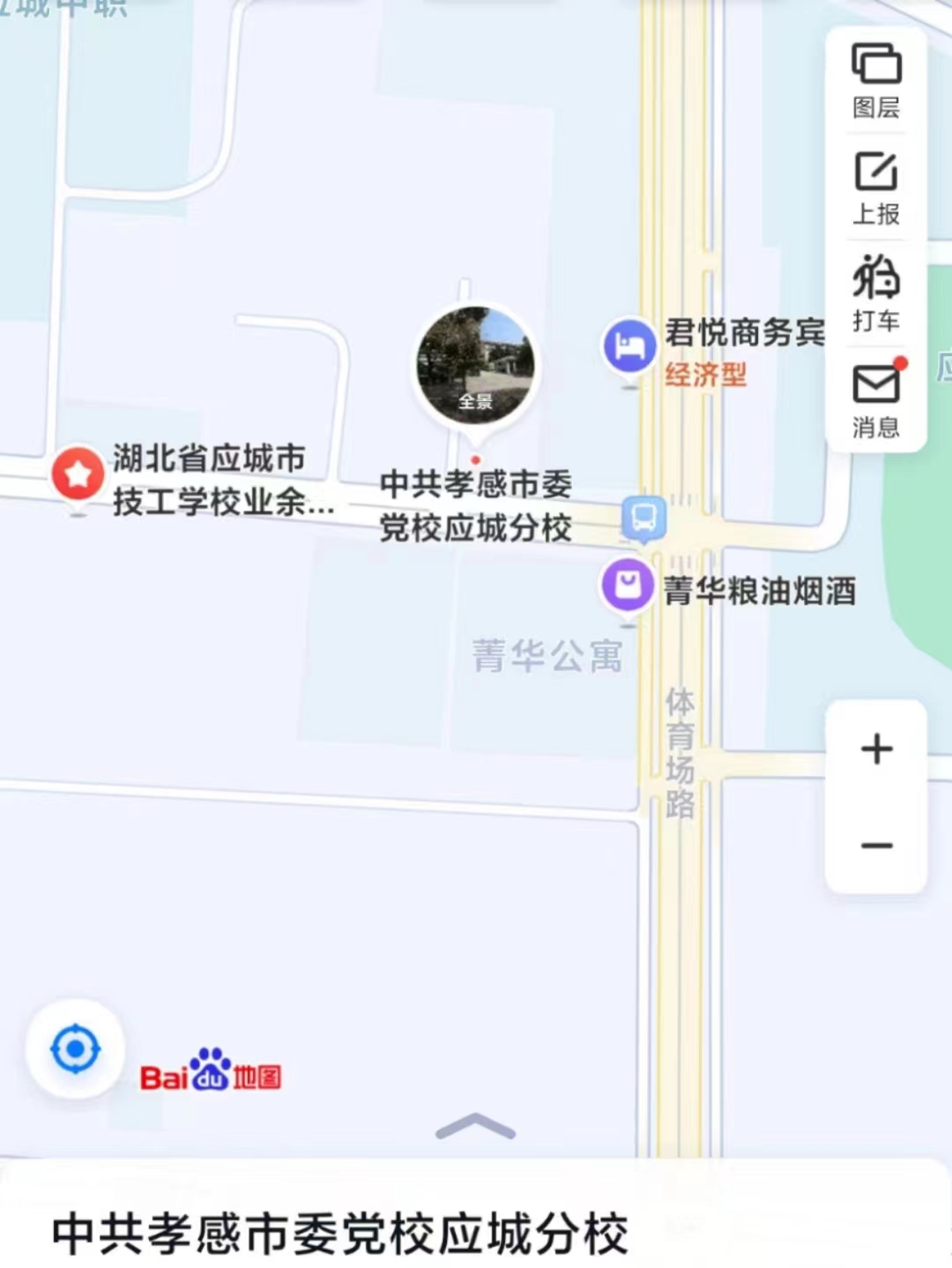 